Космонавтов ул., д.32, Великий Новгород, Россия, 173016, тел./факс (816+2) 60-88-56ПРИКАЗВ соответствии с Федеральным законом от 04.12.2007 № 329-ФЗ                   «О физической культуре и спорте в Российской Федерации», приказом Минспорта Российской Федерации от 30.10.2015 № 999 «Об утверждении требований к обеспечению подготовки спортивного резерва для спортивных сборных команд Российской Федерации», федеральными стандартами спортивной подготовки по избранным видам спорта, Уставом ГОАУ «СШ «Спорт-индустрия» (далее – Учреждение), программами спортивной подготовки по видам спортаПРИКАЗЫВАЮ:Утвердить Положение о порядке комплектования групп спортивной подготовки ГОАУ «СШ «Спортивная школа согласно Приложению № 1 к настоящему приказу.Признать утратившими силу:- приказ от 08.08.2018 № 300 «Об утверждении Положения о порядке комплектования групп спортивной подготовки ГОАУ «СШ «Спорт-индустрия»;- приказ от 14.07.2016 № 233 «Об утверждении Положения о промежуточной и итоговой аттестации спортсменов ГОАУ «СШ «Спорт-индустрия».Начальнику отдела по организации спортивно-массовой работы Е.А. Кузьмину обеспечить доступность указанной информации на официальном сайте Учреждения. Секретарю руководителя Е.С. Степановой ознакомить причастных сотрудников с настоящим приказом под подпись.5. Контроль за исполнением настоящего приказа возложить на заместителя директора по учебно-спортивной работе Т.В. Суржик.Директор                                                                                            В.А. БойковаПриложение № 1к приказу от 10.09.2019 № 340Положениео порядке комплектования групп спортивной подготовки ГОАУ «СШ «Спорт-индустрия»Общие положения Положение о порядке комплектования групп спортивной подготовки ГОАУ «СШ «Спорт-индустрия» (далее – Положение) определяет порядок и условия комплектования групп для прохождения спортивной подготовки на этапах спортивной подготовки по избранным видам спорта ГОАУ «СШ «Спорт-индустрия» (далее - Учреждение). Комплектование групп спортивной подготовки представляет собой комплекс мероприятий, направленных на реализацию программ спортивной подготовки по избранным видам спорта. Положение разработано в соответствии с Федеральным законом от 04.12.2007 № 329-ФЗ «О физической культуре и спорте в Российской Федерации», приказом Минспорта Российской Федерации от 30.10.2015             № 999 «Об утверждении требований к обеспечению подготовки спортивного резерва для спортивных сборных команд Российской Федерации», федеральными стандартами спортивной подготовки по избранным видам спорта, Уставом Учреждения, программами спортивной подготовки по видам спорта. Основанием для комплектования групп является Устав и государственное задание Учреждения. Комплектование групп производится согласно программам спортивной подготовки и годовым планам тренировочных занятий по избранным видам спорта. Комплектование групп на этапах спортивной подготовки осуществляется с учетом:- возрастных закономерностей, становления спортивного мастерства (выполнения разрядных требований);- объемов недельной тренировочной нагрузки;- выполнения контрольно-переводных нормативов;- спортивных результатов;- возраста спортсмена;- гендерных особенностей развития спортсмена. Минимальная наполняемость групп определяется требованиями федеральных стандартов спортивной подготовки по видам спорта, максимальная наполняемость -   программами спортивной подготовки по избранным видам спорта.В Учреждении реализуются следующие этапы спортивной подготовки спортсменов:- этап начальной подготовки;- тренировочный этап (этап спортивной специализации);- этап совершенствования спортивного мастерства.Продолжительность этапов спортивной подготовки определяется требованиями федеральных стандартов спортивной подготовки по видам спорта. Спортивный сезон в Учреждении начинается 1 сентября и заканчивается 31 августа. Тренировочный процесс ведется в соответствии с годовым тренировочным планом, рассчитанным на 52 недели. Для обеспечения круглогодичности спортивной подготовки, подготовки к спортивным соревнованиям и активного отдыха (восстановления) спортсменов, организуются тренировочные сборы, являющиеся составной частью (продолжением) тренировочного процесса. Комплектование групп спортивной подготовки проводится ежегодно, в конце спортивного сезона (с мая по сентябрь), с целью оптимизации и повышения качества тренировочного процесса на основании результатов контрольно-переводного тестирования, результатов выступлений на спортивных соревнованиях (выполнения разрядных требований), а также результатов вступительного тестирования (для вновь принятых спортсменов) с учетом пункта 1.5 настоящего Положения.  Тренерские советы по видам спорта рассматривают и дают предложения по комплектованию групп спортивной подготовки в рамках утвержденного государственного задания Учреждения.Дополнительный набор производится в течение всего календарного года при наличии свободных мест.Прием спортсменов в связи с осуществлением дополнительного набора, отчисление спортсменов, а также перевод спортсмена от одного тренера к другому не влечет утверждение нового плана комплектования/внесение изменений в действующий план комплектования. Распределение (закрепление) работников Учреждения, совместно участвующих в реализации программ спортивной подготовки, проводится в соответствии с планом комплектования Учреждения, тарификационными списками работников, локальными нормативными актами. При этом могут использоваться следующие методы:а) бригадный метод работы (работа по реализации программы спортивной подготовки более чем одним специалистом, непосредственно осуществляющим тренировочный процесс по этапам (периодам), с контингентом спортсменов, закрепленным персонально за каждым специалистом);б) одновременная работа двух и более работников, реализующих программу спортивной подготовки, с одним и тем же контингентом спортсменов, закрепленным одновременно за несколькими работниками Учреждения, с учетом специфики избранного вида спорта (группы видов спорта), либо в соответствии с федеральными стандартами спортивной подготовки.Основания и условия перевода спортсменовпо годам и этапам спортивной подготовки2.1. На этапах спортивной подготовки спортсмены переводятся на следующий год прохождения спортивной подготовки на основании результатов контрольно-переводного тестирования и результатов выступлений на соревнованиях в соответствии с требованиями программ спортивной подготовки по видам спорта. 2.2. Перевод спортсменов на следующий этап спортивной подготовки осуществляется в соответствии с государственным заданием Учреждения, минимальным возрастом спортсменов для зачисления на этапы спортивной подготовки при успешной сдаче нормативов общей физической, специальной физической подготовки, иных спортивных нормативов для зачисления на конкретный этап спортивной подготовки, утвержденных федеральными стандартами спортивной подготовки по видам спорта, при наличии допуска к тренировочным занятиям спортивным врачом.2.3. Минимальный возраст спортсменов для зачисления на этапы спортивной подготовки утвержден в федеральных стандартах спортивной подготовки по видам спорта. 2.4. Перевод спортсмена в группу другого тренера в течение спортивного сезона возможен, если соблюдены следующие условия:- уровень подготовки спортсмена соответствует этапу/году спортивной подготовки группы тренера;- в случае перевода спортсмена не нарушается минимальный/максимальный численный состав обеих групп;- тренеры письменно подтверждают свое согласие на перевод спортсмена в другую группу.2.5. Перевод спортсменов на следующий год/этап спортивной подготовки осуществляется на основании протоколов контрольно-переводного тестирования с учетом выполнения разрядных требований по избранному виду спорта и утверждается приказом директора.2.6. Если на одном из этапов спортивной подготовки результаты прохождения спортивной подготовки спортсмена не соответствуют требованиям, установленным федеральными стандартами спортивной подготовки по виду спорта, программой спортивной подготовки по виду спорта, прохождение следующего этапа спортивной подготовки не допускается. Спортсменам, проходящим спортивную подготовку, не выполнившим предъявляемые программой спортивной подготовки по избранному виду спорта требования, предоставляется возможность продолжить спортивную подготовку на том же этапе спортивной подготовки, но не более одного раза. 2.7. Зачисление и перевод в группы осуществляется приказом директора Учреждения с учетом возраста спортсмена, уровня его спортивной подготовленности и выполнения контрольно-переводных/вступительных нормативов.Основания и условия отчисления спортсменовСпортсмен может быть отчислен из Учреждения в следующих случаях:в связи с окончанием прохождения спортивной подготовки в Учреждении на этапе спортивной подготовки;досрочно по следующим основаниям:а) по инициативе спортсмена, родителей (законных представителей) несовершеннолетнего спортсмена на основании заявления родителей (законных представителей):- в случае перевода спортсмена для продолжения прохождения спортивной подготовки в другую организацию, осуществляющую деятельность в сфере физической культуры и спорта; - по добровольному желанию спортсмена и (или) его родителей (законных представителей) прекратить спортивную подготовку в Учреждении, в том числе в связи с переездом на новое место жительства;б) по инициативе Учреждения по следующим основаниям:- невыполнение спортсменом годового тренировочного плана; - нарушение спортсменом Устава Учреждения;- нарушение спортсменом правил внутреннего распорядка Учреждения и правил техники безопасности;- нарушение сроков получения медицинского допуска к тренировочным мероприятиям или спортивным соревнованиям, или возникновение медицинских противопоказаний к прохождению спортивной подготовки; - установление использования или попытки использования спортсменом субстанции и (или) метода, которые включены в перечни субстанций и (или) методов, запрещенных для использования в спорте;- наличие у спортсмена признаков алкогольного, наркотического или иного токсического опьянения;- пропуска спортсменом более 40% тренировочных занятий без уважительных причин в течение месяца;- невыполнение спортсменом требований федеральных стандартов спортивной подготовки по видам спорта, за исключением случая, когда Тренерским советом принято решение о представлении возможности повторного прохождения спортивной подготовки на данном этапе, но не более одного раза;в) по обстоятельствам, не зависящим от воли спортсмена, родителей (законных представителей) несовершеннолетнего спортсмена и Учреждения, в том числе в случаях ликвидации Учреждения. 3.2. Учреждение вправе отстранить спортсмена от занятий сроком на 1 месяц до выяснения обстоятельств, указанных в части «б» подпункта 2 пункта 3.1 главы 3 данного Положения.3.3. Спортсмен может быть отчислен после окончания этапа (периода подготовки), а также в течение тренировочного (спортивного) сезона.3.4. Не допускается отчисление спортсмена во время болезни, если об этом было достоверно известно тренеру (или) администрации Учреждения  при наличии документального подтверждения заболевания.3.5. Решение об отчислении согласно части «б» подпункта 2 пункта 3.1 главы 3 данного Положения принимается Тренерским советом и оформляется приказом директора Учреждения.3.6. Учреждение проинформирует законных представителей о наличии оснований для отчисления несовершеннолетнего спортсмена. Копия приказа об отчислении предоставляется спортсмену и (или) законным представителям несовершеннолетнего спортсмена по первому требованию.3.7. Восстановление для прохождения спортивной подготовки осуществляется в соответствии с порядком приема лиц, для прохождения спортивной подготовки. Заключительные положения Любые изменения и дополнения к настоящему Положению имеют силу в том случае, если они рассмотрены на Тренерском совете и утверждены директором Учреждения.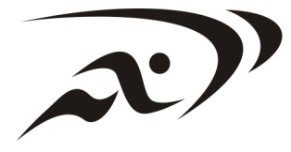 Министерство спорта и молодежной политики Новгородской областиГосударственное областное автономное учреждение «Спортивная школа «Спорт-индустрия»от 10 сентября 2019 года                                                          № 340Об утверждении Положения о порядке комплектования групп спортивной подготовки ГОАУ «СШ «Спорт-индустрия»Проект приказа подготовлен:Проект приказа подготовлен:Проект приказа подготовлен:Заместитель директора по учебно-спортивной работеТ.В. СуржикСогласовано:Начальник отдела по спортивной подготовкеА.В. МаляровНачальник отдела по шахматамВ.В. ТрущелевНачальник отдела организационно-правового и кадрового обеспеченияН.Н. КарпиевичГлавный бухгалтер, начальник отдела бухгалтерского учетаН.Н. БарановскаяДля ознакомления:Для ознакомления:Для ознакомления:Заместитель директора по учебно-спортивной работеТ.В. СуржикНачальник отдела по спортивной подготовкеА.В. МаляровНачальник отдела организационно-правового и кадрового обеспеченияН.Н. КарпиевичГлавный бухгалтер, начальник отдела бухгалтерского учетаН.Н. БарановскаяСтарший тренер отдела по спортивной подготовке отделения по фигурному катанию на коньках К.Л. КокораТренер отдела по спортивной подготовке отделения по фигурному катанию на конькахМ.В. ДаубТренер отдела по спортивной подготовке отделения по фигурному катанию на конькахГ.И. ЕгороваТренер отдела по спортивной подготовке отделения по фигурному катанию на конькахН.В. ПономаренкоХореографС.А. АндроноваХореографА.Э. ЗакироваСтарший тренер отдела по спортивной подготовке отделения по хоккеюН.П. ВирясовТренер отдела по спортивной подготовке отделения по хоккеюИ.Ю. ГришинТренер отдела по спортивной подготовке отделения по хоккеюС.Д. БондаревТренер отдела по спортивной подготовке отделения по хоккеюК.А. ДовбняИнструктор по спорту отдела по спортивной подготовкеА.В. ИвановИнструктор по спорту отдела по спортивной подготовкеР.Ю. ВоробьевНачальник В.В. ТрущелевТренер отдела по шахматамА.П. ХвостовТренер отдела по шахматамО.Н. КердиварТренер отдела по шахматамВ.В. СтарковТренер отдела по шахматамМ.Ю. Грозовский Начальник отдела дополнительного образованияМ.И. Михеев